FacultyTraining Provider Application FormTo apply for accreditation by the Royal Pharmaceutical Society of Great Britain as a Training Provider please complete this form and submit it to our Accreditation Team together with the relevant accreditation fee at:Royal Pharmaceutical Society, 66-68 East Smithfield,London,E1W 1AWPlease see payment form for payment methodsBy submitting this Application Form you agree to the attached terms and conditions.If your application is unsuccessful then we will refund the Fee to you less our administrative fee of £150 (plus VAT if applicable).Terms and ConditionsThese terms and conditions and the Application Form to which they are attached (which together shall form the “Agreement”) set out the terms on which the Royal Pharmaceutical Society of Great Britain (“RPS” / “we”) may accredit the Applicant (“you”) as a Training Provider and the responsibilities you shall have if you are successfully accredited as a Training Provider.By submitting your Application you agree to the terms of this Agreement.Definitions and interpretationWords shall have the following meanings given to them in this Agreement:In the event of a conflict between these terms and conditions and the Application Form, these terms and conditions shall prevail.FeeYou agree to pay to us the Fee upon submitting your Application to us.For the avoidance of doubt, we shall not be required to consider your Application until we have received the Fee in full.Application processYour Application shall be created and submitted by you in the utmost good faith and shall contain sufficient evidence to enable our Accreditation Reviewer to properly assess whether you meet the Principles and are suitable for accreditation as a Training Provider.Our Accreditation Reviewer will consider:if he/she requires further evidence from you to evaluate whether you meet the Principles and are suitable for RPS accreditation; if so, you shall endeavour to provide such further evidence to the Accreditation Reviewer as soon as practicable upon our or the Accreditation Reviewer’s request; andwhether you meet the Principles and are suitable for RPS accreditationand report back to us with his/her assessment.After considering the Accreditation Reviewer’s assessment, RPS will determine in its sole and absolute discretion as to whether or not to grant accreditation status to you and shall inform you of its decision.If your Application is unsuccessful then we shall refund the Fee to you less our administrative fee of £150 (plus VAT if applicable).Accreditation as a Training ProviderIf your Application is successful, we shall inform you of this and, on condition that you comply with your written assurances and the terms of this Agreement, you shall be accredited as a Training Provider for the Term.From time to time we may request, and you will promptly provide to us on our request, written assurances to confirm that you are continuing to comply with the Principles and that you have acted and continue to act in the utmost good faith to us and in accordance with this Agreement. If we consider that either:you are no longer compliant with the Principles or have not acted in accordance with this Agreement; oryou have within a reasonable time frame failed to provide sufficient information to enable us to evaluate your compliance with the Principles or with any undertaking in this Agreementthen we may withdraw and cancel your accreditation as a Training Provider by notice to you with immediate effect and without liability. In this event no refund of the Fee shall be given.Use of the Trade MarkYou are not permitted to use the Trade Mark until you have entered into the Trade Mark Licence; we shall provide you with a copy of this for your signature if and when we inform you that your Application has been successful.You agree that you shall only use the Trade Mark during the Term and in accordance with the terms of the Trade Mark Licence.ConfidentialityEach party to this Agreement shall, and shall procure that its employees and representatives shall, keep confidential the terms of this Agreement and any other information disclosed to it and identified by the other party as being confidential.The provisions of this clause 6 shall not apply to information which:is or comes into the public domain through no fault of the recipient or its employees or representatives;can be shown, to the discloser’s reasonable satisfaction, to have been already in the possession of the recipient, free from any obligation of confidentiality;is lawfully received by the recipient from a third party free of any obligation of confidence at the time of its disclosure;is independently developed by the recipient, without access to or benefit of such information; oris required by law, by court or governmental or regulatory order to be disclosed provided that the relevant party, where it may do so lawfully and without breaching any of its duties under any regulations or to any third party, notifies the other party at the earliest opportunity before making any disclosure.Intellectual propertyYou warrant that:all materials which you submit to us and our Accreditation Reviewer as part of your Application (“Application Materials”) shall fully comply with all applicable copyright and other laws; andneither your submission of the Application Materials to us, nor our review of them, for the purposes set out in this Agreement shall infringe the intellectual property rights of any third partyand you shall indemnify us against all losses, damages, liability, costs (including legal fees) and expenses suffered or incurred by us arising out of or in connection with your breach of this clause 7.Term and terminationThis Agreement shall begin on the date on which we receive your Application and shall, unless terminated earlier in accordance with its terms, continue until the expiry of the Accreditation Period or any Renewal Period (as defined below).Before the end of the Accreditation Period or any Renewal Period we may, in our discretion, agree with you in writing to renew the Agreement for a further period (“Renewal Period”) in return for your payment of our applicable renewal fee. If such a renewal is agreed in writing, and you pay the applicable renewal fee, then the Agreement shall continue until the expiry of the Renewal Period.Notwithstanding anything stated above in this clause 8, this Agreement will immediately terminate where we either (i) withdraw and cancel your accreditation as a Training Provider in accordance with clause 4, or (ii) inform you that your Application has been unsuccessful in accordance with clause 3;we may terminate this Agreement at any time and with immediate effect if you commit a material breach of this Agreement or if in our reasonable opinion the continuing accreditation of you as a Training Provider by us will likely damage RPS or bring RPS into disrepute.No part of the Fee is refundable except to the extent expressly provided under clause 3.The provisions of clauses 6 and 9 to 13 inclusive of this Agreement shall survive its termination. Liability limitationNothing in this Agreement shall limit or exclude any liability of a party which may not be limited or excluded by law, including without limitation liability for death or personal injury caused by its negligence or for fraud or fraudulent misrepresentation. In no event shall we have any liability for removing your accreditation as a Training Provider.No assignmentThis Agreement is personal to us and you and neither party may assign or transfer the benefit or burden of this Agreement without the prior written consent of the other party.Rights of third partiesA person who is not a party to this Agreement shall not have any rights under the Contracts (Rights of Third Parties) Act 1999 to enforce any of the provisions of this Agreement.Entire agreementThis Agreement and any documents entered into pursuant to it (including the Trade Mark Licence) constitute the entire agreement between us and supersedes all previous agreements, understandings and arrangements between us, whether in writing or oral, in respect of its subject matter.Choice of law and jurisdictionThis Agreement and any dispute or claim arising out of or in connection with it shall be governed by and construed in accordance with English law and the courts of England and Wales shall have exclusive jurisdiction to settle any dispute or claim arising out of this Agreement.SCHEDULETrade Mark1.   ROYAL PHARMACEUTICAL SOCIETY FACULTY ACCREDITED TRAINING PROVIDER 2017-20222. 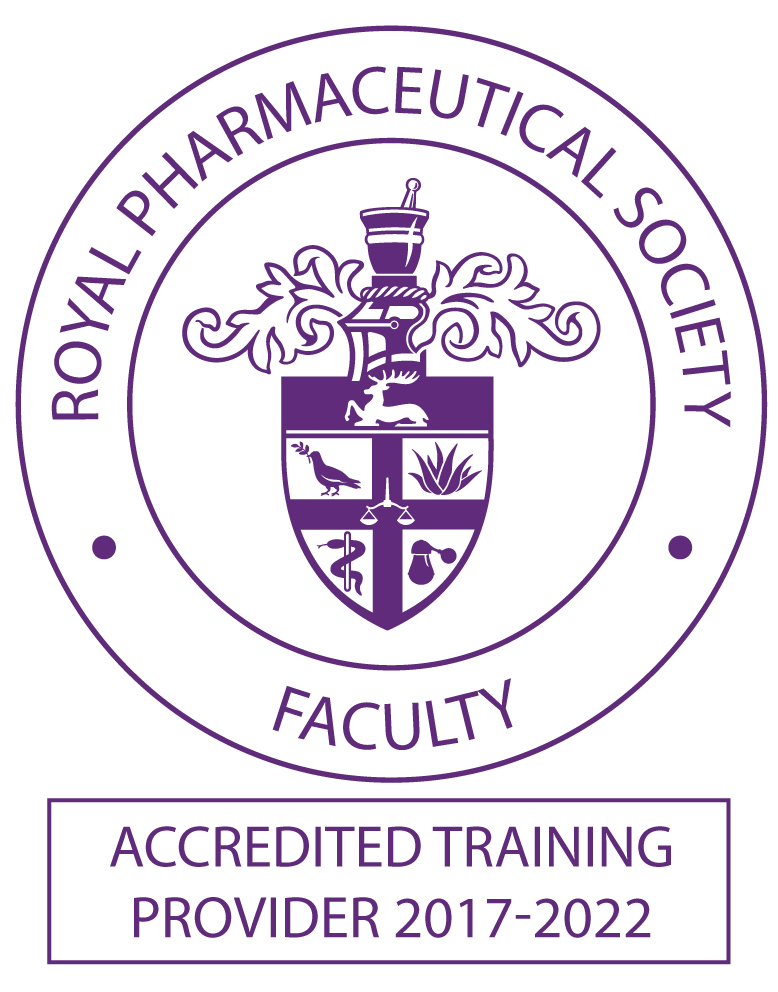 ANNEXPrinciplesPlease provide brief descriptions of the evidence you will provide to support your application in reference to the quality assurance points. Please add any further supporting documentation as an appendix.Applicant name:Applicant details:Contact name:Address:Phone:Email:Accreditation Period:	Fee:Affiliated Partners will not be charged a fee for accreditation£Applicant signature:___________________________________for and on behalf of the ApplicantName of signatory:Position:“Accreditation Date”means the date on which we inform you in writing that your Application has been successful;“Accreditation Period”means the period commencing on the Accreditation Date and continuing thereafter for the accreditation period specified in the Application Form;“Accreditation Reviewer”means the relevant reviewer engaged by us to assess whether or not you meet the Principles;“Application”means your application for accreditation as a Training Provider under this Agreement;“Application Form”means your application form to which these terms and conditions are attached;“Fee”means the fee specified in the Application Form;“Principles”means the accreditation principles annexed to this Agreement, and which we may update from time to time. The Principles encompass the quality standards which you must meet in order to be and remain accredited as a Training Provider;“Term”means the continuance of this Agreement from commencement until termination in accordance with clause 8;“Trade Mark”means the trade marks set out in the Schedule;“Trade Mark Licence”means the trade mark licence agreement which we will provide to you for your signature if your Application is successful, for your use of the Trade Mark;“Training Provider”means a training provider that meets the Principles and has received accreditation as a recognised training provider by us.Principles for Faculty Accreditation Quality Assurances Brief description and comments on the evidencesupporting the applicationPrinciple 1Commitment of the Faculty Training Provider to promote and deliver education, development and training aligned to the Advanced Pharmacy Framework (APF) and associated Faculty guidanceEducation strategy and delivery plansInvolvement in training provisionTraining aligns to business planJob descriptions or biographical notes of trainers, tutor and mentors Proactively encourage delegates/ employees to join the FacultyPromote use of associated Faculty guidance  ie links with Faculty Core and Professional Curricula ,signposts to RPS accredited education and training resourcesPrinciple 2Delivery of a range of learning and development experiences for pharmacists seeking to demonstrate competence and professional development that maps to the APF and associated Faculty guidanceExamples of training materials including training programmes (eg face to face, distance learning materials, online training), training (eg study days, symposia, conferences)eventsReference to the Faculty core and advanced curriculaContributes and demonstrates learning against  the Faculty curriculaMaps to other RPS frameworks eg Foundation Pharmacy Framework(FPF), Leadership Development FrameworkPrinciple 3Provision of infrastructure and resources to deliver the training that leads to the advancement of practice and fulfilment of assessment criteria for Faculty membershipCredentials of the learning and development team and team delivering trainingTrainers, tutors, mentors (members of the Faculty where appropriate)Support resources for learning and development teamFacilities and resources eg administration/ personnel teamData protection & governance (data security)Examples of learning plans / learning outcomesPrinciple 4Assurance of support and development for all learnersClear learning outcomesQuality assurance processes in placeAlignment of the support and development with the APF clustersBenefits to learners clearly describedLearning is delivered by experts (with evidence) Principle 5Demonstrates assurance of the management and quality assurance systems of the learning provisionInvolvement of experts in education, training and development to ensure the provision is of qualityRegular updates of education and training resourcesDocumented QA processes throughout Principle 6Review and evaluation of procedures relating to the provision of the education and training that supports the APF and associated Faculty guidanceProcess that ensures resources are kept up to dateRegular feedback learning and development performanceAssimilation of regular feedback on resources to inform resource updatesPrinciple 7Assurance of patient and public safety is being addressed in all areas of training and developmentMaterials reflect current clinical, pharmacy practice, medicines management and national guidelinesStandards being set and advancedAligns with RPS policiesEvidence based